Telling the TimeLook at the written time, can you draw the hands on the clock and write the digital time?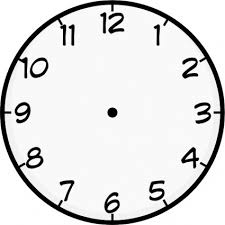         10 to 3                        quarter past 5                    half past 3         25 to 6                               5 past 12                       quarter to 7      25 past 12                         20 to 11                             5 past 6       25 past 4                          10 to 5                              7 o’clock